Goal: To master Energy with 80% proficiency or more                                   Name______________________         Energy.--AP Environmental Mastery ChecklistVideos to Learn FromGo to lawndaleapes.com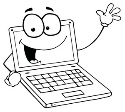 Readings to Learn From -Take notes in your notebook of Chapter 17-20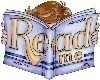 Work to Learn From 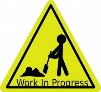               Oil Video and Comic             Nuclear Energy              2 Unit Conversion Problem Sets	Alternate Energy Poster   Alternate Energy Graphic Organizer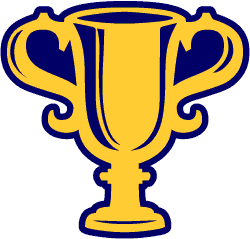 Assessment Scores—Show Off Your MasteryDateQuizScoreRetake Scores (if needed)